ПРИСВОЕНО ПОЧЕТНОЕ ЗВАНИЕ «ПОЧЕТНЫЙ РАБОТНИК ОБЩЕГО ОБРАЗОВАНИЯ РФ»НАГРАЖДЕНЫ «ПОЧЕТНОЙ ГРАМОТОЙ МОиН РФ»НАГРАЖДЕНА НАГРУДНЫМ ЗНАКОМ «ЗА ЗАСЛУГИ В ОБРАЗОВАНИИ РТ»НАГРАЖДЕНЫ «ПОЧЕТНОЙ ГРАМОТОЙ МОиН РТ»НАГРАЖДЕНА БЛАГОДАРНОСТЬЮ МЭРА Г.КАЗАНИ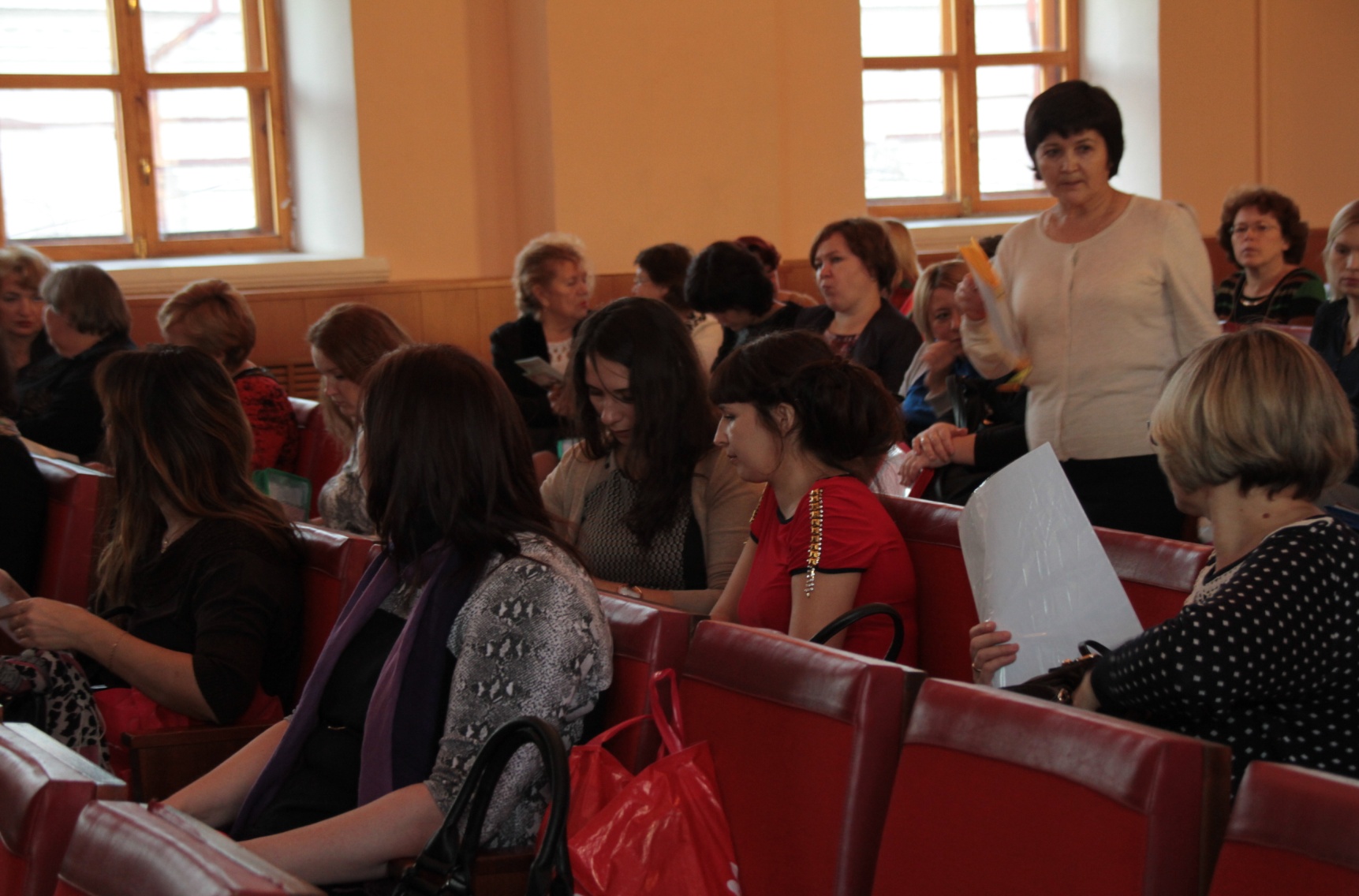 Председателю профкома ГАОУ ДПО  «Институт развития образования Республики Татарстан» М.Х.Музафаровой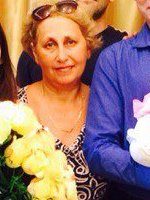 Председатель профкома МАДОУ  «Детский сад №71 комбинированного вида» Приволжского района  Н.С.Хамитова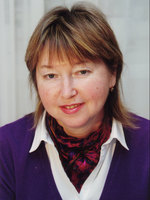 Председатель профкома МБОУ ДОД «Детская музыкальная школа №20» Приволжского района  Р.К.Фатыхова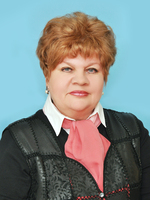 Председатель профкома МБУДО «Детская музыкальная школа №14» Приволжского района  И.В.Мещанинова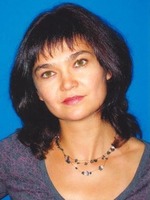 Председатель профкома МБУДО «Детская музыкальная школа №8» Приволжского района  Д.Р.Мухаметзянова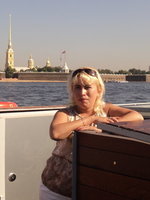 Председатель профкома МБОУ «Средняя общеобразовательная школа №98» Вахитовского района  Э.М.Валиева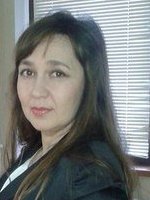 Председатель профкома МБУ ДО «Детская музыкальная школа №26 имени В.М.Гизатуллиной» Вахитовского района  К.Л.Гизатуллина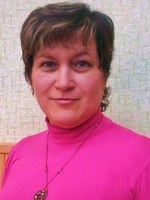 Председатель профкома МБОУ «Средняя общеобразовательная русско-татарская школа №13» Вахитовского района  Н.Т.Маликова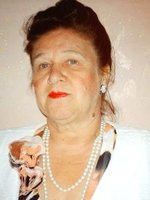 Председатель профкома МБОУ «Средняя общеобразовательная школа №173» Приволжского района  Н.И.Наумова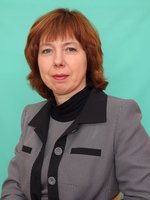 Председатель профкома МБОУ «Средняя общеобразовательная школа №114» Приволжского района  С.А.Трифонова 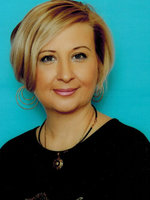 Председатель профкома МАДОУ «Детский сад №42 комбинированного вида» Приволжского района  О.Д.Абдуллина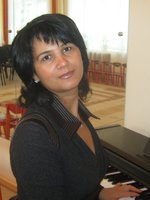 Председатель профкома МАДОУ  «Детский сад №283 комбинированного вида» Вахитовского района  Э.З.Саляхова